Participant InformationSummaryIf you want to take part, you need to:be aged 18 years or over;have a diagnosis of autism;experience anxiety;be willing to try taking medication for anxiety;be able to swallow capsules of medication;be able to complete forms with questions online or on paper; be able to give informed consent to take part.We will also ask your doctor to confirm it is safe for you to have this medication.Please continue to the next pageIf you want to take part, this is what would happen: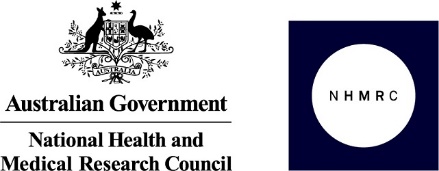 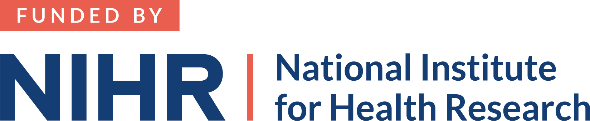 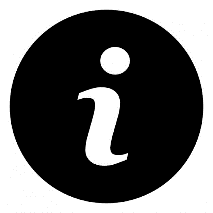 Useful wordsYou – you, if you decide to be in this STRATA studyWe – the STRATA study teamSertraline – a medication capsule that may help you feel calmer and less anxiousPlacebo – a capsule that looks the same as the sertraline capsule, but has no active medicationRandomisation – a way to make two similar groups of people with the same chance of getting sertraline or placeboBlinding - you and the researcher will not know whether you are taking sertraline or placeboInformed consent – learning about a study so that you understand it fully. Then, you can decide if you want to take part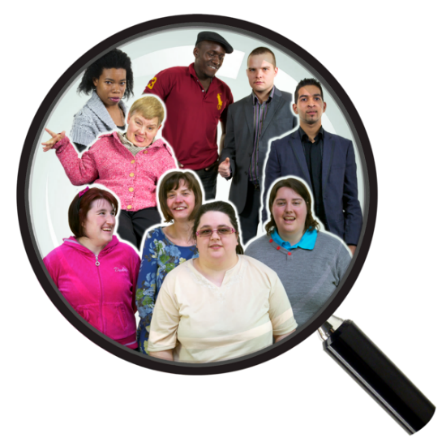 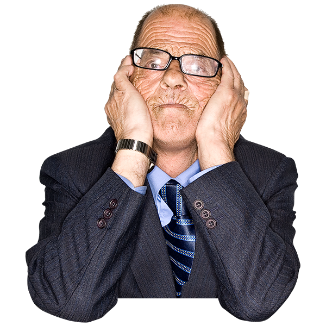 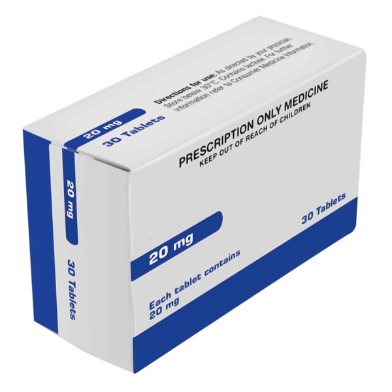 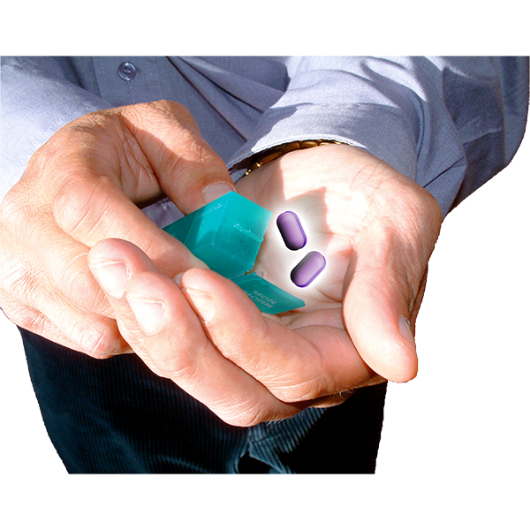 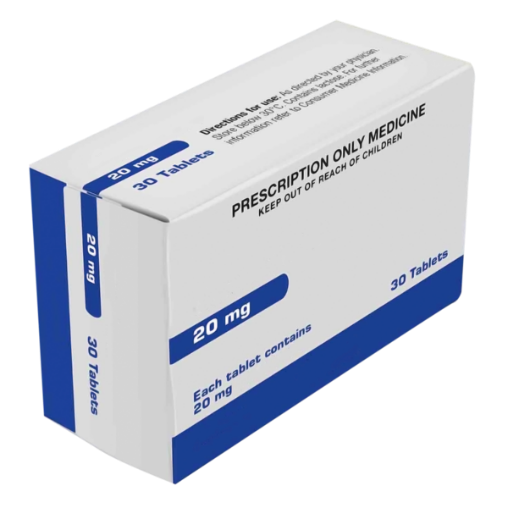 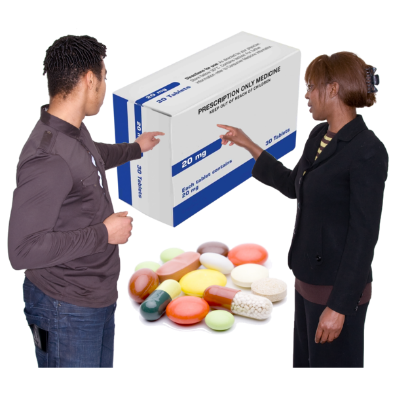 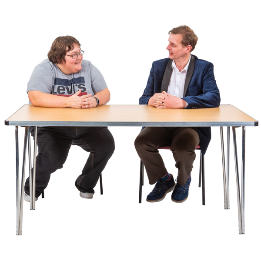 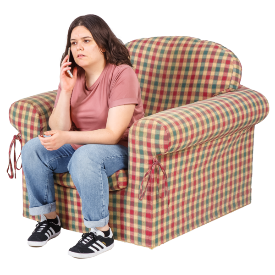 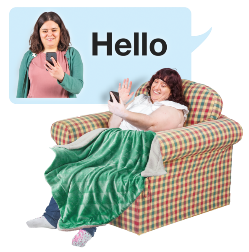 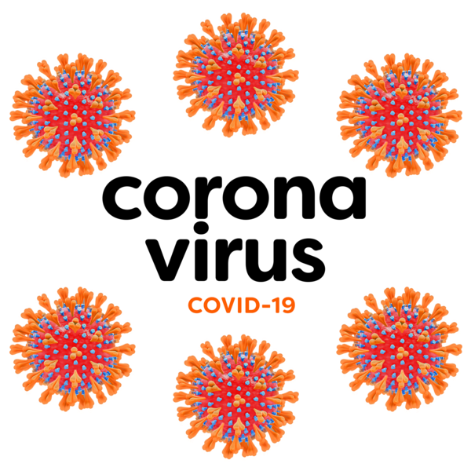 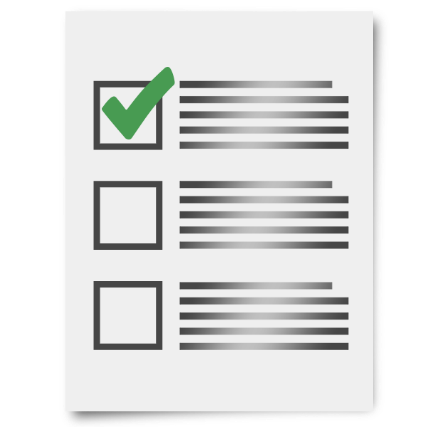 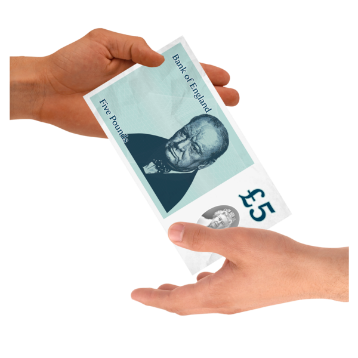 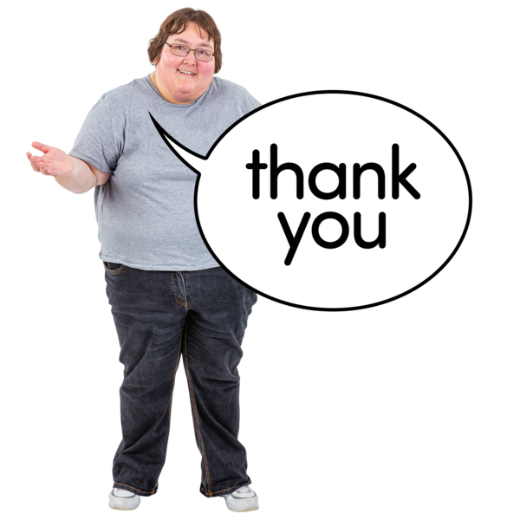 We are inviting adults with a diagnosis of autism who experience anxiety to take part in research.We want to know if a medicine called sertraline helps reduce anxiety.We know sertraline can help with anxiety in non-autistic adults. It is very commonly prescribed to non-autistic and autistic adults. This study will test whether it can also help with anxiety in adults with a diagnosis of autism.We also want to learn about which side effects sertraline may have in autistic people. If you take part in this study, you will take either sertraline, or a placebo (inactive) capsules for up to 1 year.The capsules you are offered will be decided by a process called randomisation.This is done so that everyone has the same chance of getting sertraline or placebo. This means that comparing the groups will be fair.You and the researcher will not know whether you are taking sertraline or placebo.This is called ‘blinding’. It is needed so that this is a fair test of the effect of the medication.  We will check how you are getting on with the medication 4 times in the first 4 months, and after 9 months.We can talk to you in person, on the phone, or by video call.Coronavirus rules might mean that how we talk to you has to change.For example, meeting online or talking on the phone instead of meeting in-person.You will answer questions about your anxiety and other symptoms at the start of the study, and after 4 months, 6 months, and 1 year.You will get a £10 gift voucher for answering these questions.We will pay for your travel costs if you have to come and see us.You can stop being in the study at any time, and you don’t have to tell us why. If you stop being in the study, it will not affect your medical care or legal rights. 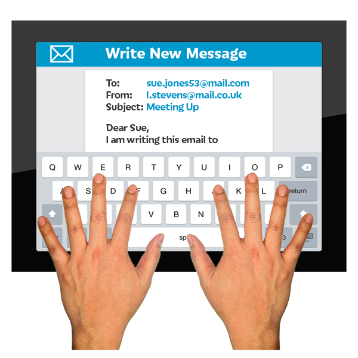 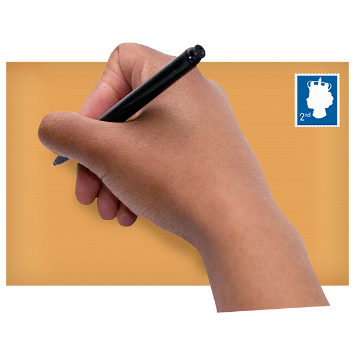 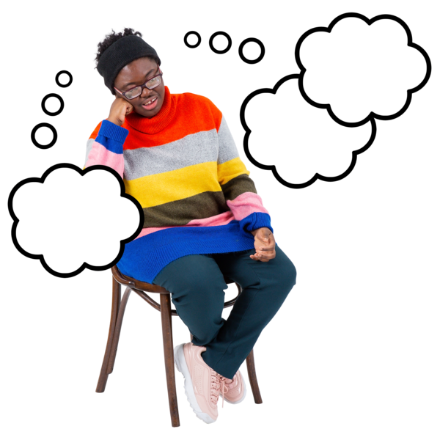 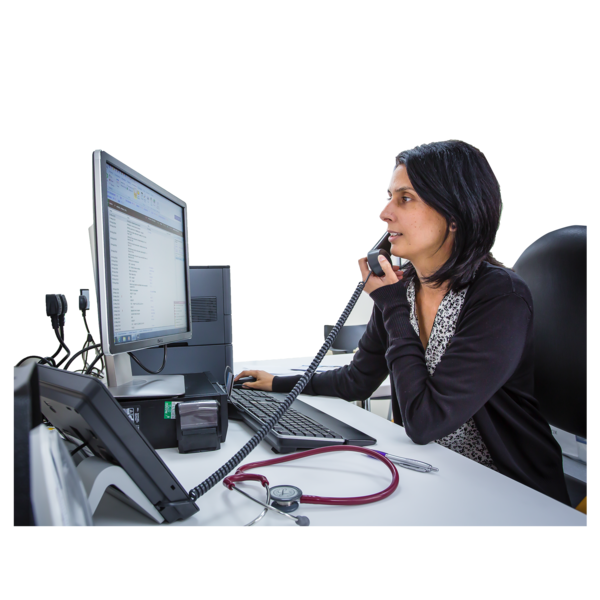 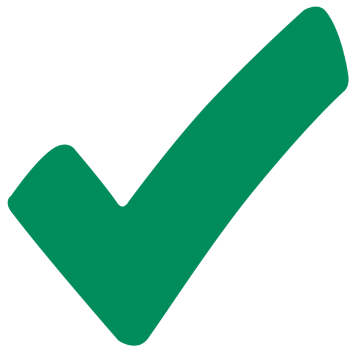 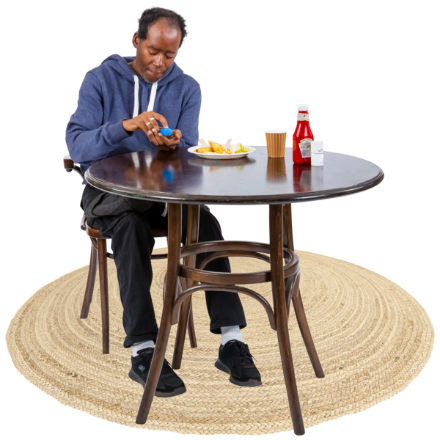 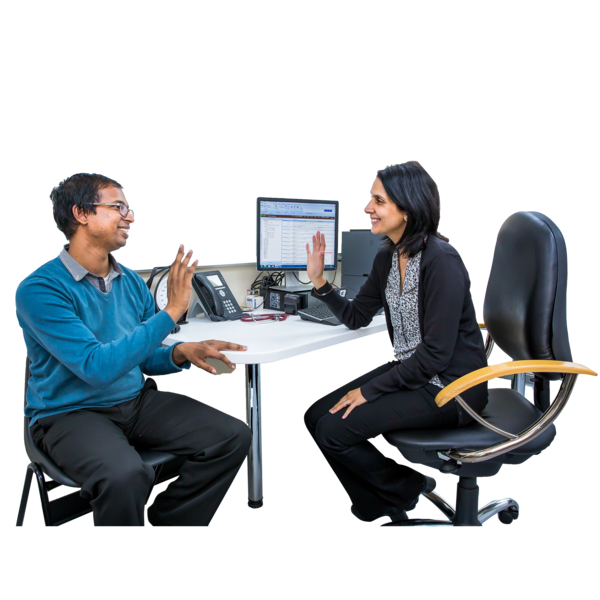 You should now ask us for the full Participant Information Leaflet. You can do this by:emailing us on: lpt.strata-trial@nhs.net		calling us on: 0116 223 1170or writing to us at: STRATA team, R&D Office, Swithland House, 352 London Road, Leicester LE2 2PL It is up to you if you want to take part in this study, or not. You can ask us any questions before deciding.If you want to, you can also talk to family, friends, carers, or your doctor about the study before deciding.Next, we would ask you to complete an Expression of Interest form. We will give this form to you.Then, we would talk to your GP to check it is safe for you to be in the study.Your GP would know if you took part in the study, and if you stopped taking part.If your GP says the study is suitable for you to take part, you can be in the study.You would get either sertraline or placebo capsules. You will be asked to take the medication for up to 1 year.The medication can be stopped earlier if it does not suit you.Throughout the year, we will talk to you 4 times in the first 4 months, and after 9 months to check how you are feeling when taking the medication.We will send you forms with questions to answer after 16 weeks and 24 weeks, and 1 year.You will get a £10 gift voucher for answering these questions.At the end of the study, you can discuss your future treatment with your GP.